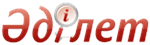 Об утверждении критериев оценки степени риска и проверочного листа в сфере санитарно-эпидемиологического благополучия населенияПриказ Министра национальной экономики Республики Казахстан от 28 декабря 2015 года № 804. Зарегистрирован в Министерстве юстиции Республики Казахстан 31 декабря 2015 года № 12725      В соответствии со статьей 141, пункта 1 статьи 143 Предпринимательского кодекса Республики Казахстан от 29 октября 2015 года, ПРИКАЗЫВАЮ:
      1. Утвердить:
      1) критерии оценки степени риска в сфере санитарно-эпидемиологического благополучия населения согласно приложению 1 к настоящему приказу;
      2) проверочный лист в сфере санитарно-эпидемиологического благополучия населения согласно приложению 2 к настоящему приказу.
      2. Признать утратившими силу приказы исполняющего обязанности Министра здравоохранения Республики Казахстан, Министра здравоохранения Республики Казахстан, исполняющего обязанности Министра национальной экономики Республики Казахстан и совместные приказы Министра здравоохранения Республики Казахстан и Министра экономического развития и торговли Республики Казахстан, Министра здравоохранения Республики Казахстан и Министра регионального развития Республики Казахстан согласно приложению 3 к настоящему приказу.
      3. Комитету по защите прав потребителей Министерства национальной экономики Республики Казахстан обеспечить в установленном законодательством Республики Казахстан порядке:
      1) государственную регистрацию настоящего приказа в Министерстве юстиции Республики Казахстан;
      2) в течение десяти календарных дней после государственной регистрации настоящего приказа направление его на официальное опубликование в периодические печатные издания и информационно-правовую систему «Әділет»;
      3) размещение настоящего приказа на интернет-ресурсе Министерства национальной экономики Республики Казахстан.
      4. Контроль за исполнением настоящего приказа возложить на курирующего вице-министра национальной экономики Республики Казахстан.
      5. Настоящий приказ вводится в действие по истечении десяти календарных дней после дня его первого официального опубликования.      Министр
      национальной экономики
      Республики Казахстан                       Е. Досаев      «СОГЛАСОВАН»
      Председатель Комитета по правовой
      статистике и специальным учетам
      Генеральной прокуратуры
      Республики Казахстан
      _____________________ С. Айтпаева
      29 декабря 2015 год  Приложение 1        
 к приказу Министра      
 национальной экономики    
 Республики Казахстан     
от 28 декабря 2015 года № 804   Критерии оценки степени риска
в сфере санитарно-эпидемиологического благополучия населения   1. Общие положения      1. Настоящие Критерии оценки степени риска в сфере санитарно-эпидемиологического благополучия населения (далее – Критерии) разработаны в соответствии со статьей 141 Предпринимательского кодекса Республики Казахстан и пунктом 3 статьи 21 Кодекса Республики Казахстан от 18 сентября 2009 года «О здоровье народа и системе здравоохранения».
      2. Критерии разработаны для отнесения субъектов (объектов) государственного санитарно-эпидемиологического надзора независимо от формы собственности к эпидемически значимым объектам, с определением периодичности проведения проверок в зависимости от степени риска объектов высокой эпидемической значимости (высокой и средней степени риска) и освобождения их от проверок.
      3. Назначение проверок осуществляется на основании критериев оценки степени риска, разрабатываемых государственным органом контроля и надзора в сфере санитарно-эпидемиологического благополучия населения.
      4. Риск в сфере санитарно-эпидемиологического благополучия населения – вероятность причинения вреда в результате деятельности проверяемого субъекта (объекта) жизни или здоровью человека, окружающей среде с учетом степени тяжести его последствий.
      5. Эпидемически значимые объекты – объекты, производимая продукция и (или) деятельность которых при нарушении требований законодательства Республики Казахстан в сфере санитарно-эпидемиологического благополучия населения может привести к возникновению пищевых отравлений и (или) инфекционных, паразитарных заболеваний среди населения, и (или) нанести вред здоровью населения от промышленных и радиоактивных загрязнений.
      6. Грубые нарушения – нарушения требований законодательства Республики Казахстан в сфере санитарно-эпидемиологического благополучия населения, несоблюдение которых повлекло и (или) может повлечь тяжкие последствия здоровью населения (к травме, профессиональному заболеванию, внезапному ухудшению здоровья или отравлению работника, в результате которых наступают временная или стойкая утрата трудоспособности (инвалидность), профессиональное заболевание либо смерть, а также привело или может привести к возникновению пищевых и иных отравлений и (или) неинфекционных/инфекционных, паразитарных заболеваний среди населения, наносит вред окружающей среде обитания, безопасности продукции, процессов, услуг и влекущие административную ответственность.
      7. Значительные нарушения – нарушения требований законодательства Республики Казахстан в сфере санитарно-эпидемиологического благополучия населения, несоблюдение которых повлекло и (или) может повлечь значительные последствия здоровью населения (к снижению работоспособности или заболеванию работника и (или) отрицательному влиянию на здоровье его потомства), влекущие административную ответственность.
      8. Незначительные нарушения – нарушения требований законодательства Республики Казахстан в сфере санитарно-эпидемиологического благополучия населения, несоблюдение которых повлекло и (или) может повлечь незначительные последствия здоровью населения (воздействие отсутствует, либо уровень их воздействия не превышает нормы безопасности), а также не приводит к возникновению пищевых и иных отравлений и (или) неинфекционных/инфекционных, паразитарных заболеваний среди населения, не наносит вред окружающей среде обитания, безопасности продукции, процессов, услуг, но влекущие административную ответственность.
      9. Критерии формируются посредством объективных и субъективных критериев.   2. Объективные критерии оценки степени риска      10. Распределение объектов высокой эпидемической значимости по группам риска (высокой и средней степени) проводится для определения периодичности особого порядка проверок.
      Распределение субъектов (объектов) контроля по группам в зависимости от степени риска, базовая периодичность проверок и лабораторно-инструментальных исследований осуществляется в соответствии с приложением 1 к настоящим Критериям (далее – приложение 1).
      11. Объекты высокой эпидемической значимости исходя из их степени риска, распределены по группам в соответствии с приложением 1.
      В группу высокой степени риска отнесены объекты с периодичностью проверок не чаще 1 раза в полугодие.
      В группу средней степени риска отнесены объекты с периодичностью проверок не чаще 1 раза в год.
      12. Если объект высокой эпидемической значимости был принят в эксплуатацию после утверждения полугодового графика проведения проверок, он вносится в график проведения проверок на следующее полугодие с периодичностью проверок согласно приложению 1.
      13. В отношении объектов незначительной эпидемической значимости проводятся только внеплановые проверки.   3. Субъективные критерии оценки степени риска      14. Субъективные критерии разработаны в целях реализации принципа поощрения добросовестных проверяемых субъектов, в виде освобождения их от проведения проверок по особому порядку.
      15. При проведении оценки степени риска учитываются нарушения, выявленные по результатам последней проверки по особому порядку.
      16. Если в истекшем календарном году (полугодии) объект не проверялся, он остается в той группе, в которую он определен по результатам предыдущего календарного года (полугодия).
      17. Определение группы риска объектов высокой эпидемической значимости, относящихся к одному субъекту (юридическому лицу) проводится для каждого объекта отдельно.
      18. Формирование графика проведения проверок, объектов контроля и надзора составляется исходя из принципов минимальной необходимости и достаточности, поощрения добросовестных проверяемых субъектов, концентрации контроля и надзора на нарушителях.
      19. Распределение нарушений требований в сфере санитарно-эпидемиологического благополучия населения на грубые, значительные, незначительные степени определяются в соответствии с приложением 2 к настоящим Критериям.
      При выявлении одного грубого нарушения, проверяемому субъекту приравнивается показатель степени риска 100 и в отношении него проводится проверка по особому порядку.
      В случае если грубых нарушений не выявлено, то для определения показателя степени риска рассчитывается суммарный показатель по нарушениям значительной и незначительной степени.
      При определении показателя значительных нарушений применяется коэффициент 0,7 и данный показатель рассчитывается по следующей формуле:
      Рз = (Р2 х 100/Р1) х 0,7
      где:
      Рз – показатель значительных нарушений;
      Р1 – общее количество значительных нарушений;
      Р2 - количество выявленных значительных нарушений;
      При определении показателя незначительных нарушений применяется коэффициент 0,3 и данный показатель рассчитывается по следующей формуле:
      Рн = (Р2 х 100/Р1) х 0,3
      где:
      Рн – показатель незначительных нарушений;
      Р1 – общее количество незначительных нарушений;
      Р2 - количество выявленных незначительных нарушений;
      Общий показатель степени риска (Р) рассчитывается по шкале от 0 до 100 и определяется путем суммирования показателей значительных и незначительных нарушений по следующей формуле:
      Р = Рз + Рн
      где:
      Р - общий показатель степени риска;
      Рз - показатель значительных нарушений;
      Рн - показатель незначительных нарушений.
      По показателям степени риска проверяемый субъект (объект) высокой степени риска:
      1) освобождается от особого порядка проведения проверок на основании полугодовых графиков на срок, устанавливаемый в критериях оценки степени риска регулирующего государственного органа – при показателе степени риска от 0 до 60;
      2) не освобождается от особого порядка проведения проверок на основании полугодовых графиков – при показателе степени риска от 60 до 100 включительно.
      20. Освобожденный от следующего особого порядка проведения проверок проверяемый субъект (объект) с нарушениями требований в сфере санитарно-эпидемиологического благополучия населения получивший показатель степени риска до 60, по истечении сроков устранения нарушений проверяется во внеплановом порядке с целью контроля исполнения предписания об устранении выявленных нарушений.
      В случае если выявленные нарушения требований не устранены проверяемый субъект (объект) не освобождается от следующего особого порядка проведения проверок.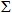   Приложение 1            
 к Критериям оценки степени риска  
в сфере санитарно-эпидемиологического
 благополучия населения                     Распределение субъектов (объектов) контроля
              по группам в зависимости от степени риска,
                 базовая периодичность проверок и
             лабораторно-инструментальных исследований
              Объекты высокой эпидемической значимости
             (подлежащие проверкам по особому порядку)               Объекты незначительной степени риска  Приложение 2            
 к Критериям оценки степени риска  
в сфере санитарно-эпидемиологического
 благополучия населения                      Субъективные критерии оценки степени риска  Приложение 2         
 к приказу Министра      
 национальной экономики    
 Республики Казахстан     
от 28 декабря 2015 года № 804                       Проверочный лист
   в сфере санитарно-эпидемиологического благополучия населения            в отношении ______________________________________
   (наименование однородной группы проверяемых субъектов (объектов)Государственный орган, назначивший проверку _________________________
_____________________________________________________________________
Акт о назначении проверки ___________________________________________
                                           (№, дата)
Наименование проверяемого субъекта (объекта) ________________________
_____________________________________________________________________
(ИИН), БИН проверяемого субъекта (объекта) __________________________
_____________________________________________________________________
Адрес места нахождения ______________________________________________      Должностное (ые) лицо (а) ___________ _________ 
                                (должность) (подпись)
                                __________________________________
                               (фамилия, имя, отчество (при наличии))
      Руководитель
      проверяемого субъекта _________________________________________
                   (фамилия, имя, отчество (при наличии), должность)
______________
(подпись)  Приложение 3        
 к приказу Министра     
 национальной экономики   
 Республики Казахстан   
от 28 декабря 2015 года № 804   Перечень утративших силу приказов исполняющего обязанности
Министра здравоохранения Республики Казахстан, Министра
здравоохранения Республики Казахстан, исполняющего обязанности
Министра национальной экономики Республики Казахстан и
совместных приказов Министра здравоохранения Республики
Казахстан и Министра экономического развития и торговли
Республики Казахстан, Министра здравоохранения Республики
Казахстан и Министра регионального развития
Республики Казахстан      1. Приказ исполняющего обязанности Министра здравоохранения Республики Казахстан от 9 июня 2011 года № 379 «Об утверждении критериев оценки степени рисков в области санитарно-эпидемиологического благополучия населения» (зарегистрированный в Реестре государственной регистрации нормативных правовых актов Республики Казахстан за № 7072, опубликованный в Юридической газете от 1 сентября 2011 год № 125 (2115).
      2. Совместный приказ Министерства здравоохранения Республики Казахстан от 29 октября 2012 года № 744 и Министерства экономического развития и торговли Республики Казахстан от 29 ноября 2012 года № 322 «Об утверждении форм проверочных листов в сфере частного предпринимательства в области санитарно-эпидемиологического благополучия населения» (зарегистрированный в Реестре государственной регистрации нормативных правовых актов Республики Казахстан за № 8253, опубликованный в газете «Казахстанская правда» от 3 июля 2013 года № 224 (27498), «Казахстанская правда» от 4 июля 2013 года № 225 (27499), «Казахстанская правда» от 10 июля 2013 года № 229 (27503).
      3. Приказ Министра здравоохранения Республики Казахстан от 19 декабря 2012 года № 872 «Об утверждении критериев оценки степени рисков в области санитарно-эпидемиологического благополучия населения и форм проверочных листов» (зарегистрированный в Реестре государственной регистрации нормативных правовых актов Республики Казахстан за № 8279, опубликованный в газете «Казахстанская правда» от 27 апреля 2013 года № 149-150 (27423-27424), «Казахстанская правда» от 30 апреля 2013 года № 151 (27425).
      4. Приказ Министра здравоохранения Республики Казахстан от 18 июня 2013 года № 358 «О внесении изменений в приказ Министра здравоохранения Республики Казахстан от 19 декабря 2012 года № 872 «Об утверждении критериев оценки степени рисков в области санитарно-эпидемиологического благополучия населения и форм проверочных листов» (зарегистрированный в Реестре государственной регистрации нормативных правовых актов Республики Казахстан за № 8556, опубликованный в Юридической газете от 7 августа 2013 года № 116 (2491), в газете Казахстанская правда от 17 октября 2013 года № 295 (27569).
      5. Совместный приказ Министра здравоохранения Республики Казахстан от 19 июля 2013 года № 419 и Министра регионального развития Республики Казахстан от 1 августа 2013 года № 170/НҚ «О внесении изменений в совместный приказ Министра здравоохранения Республики Казахстан от 29 октября 2012 года № 744 и Министра экономического развития и торговли Республики Казахстан от 29 ноября 2012 года № 322 «Об утверждении форм проверочных листов в сфере частного предпринимательства в области санитарно-эпидемиологического благополучия населения» (зарегистрированный в Реестре государственной регистрации нормативных правовых актов Республики Казахстан за № 8655, опубликованный в газете Казахстанская правда от 17 октября 2013 года № 295 (27569).
      6. Приказ исполняющего обязанности Министра национальной экономики Республики Казахстан от 30 июня 2015 года № 485 «Об утверждении критериев оценки степени риска и формы проверочного листа в сфере санитарно-эпидемиологического благополучия населения» (зарегистрированный в Реестре государственной регистрации нормативных правовых актов Республики Казахстан за № 11923, опубликованный в информационно-правовой системе «Әділет» от 3 сентября 2015 года).© 2012. РГП на ПХВ Республиканский центр правовой информации Министерства юстиции Республики Казахстан№ п/пВиды субъектов (объектов)Базовая периодичность проверок и лабораторно-инструментальных исследований123Объекты высокой степени рискаОбъекты высокой степени рискаОбъекты высокой степени риска1Детские молочные кухни1 раз в полугодие 2Детские оздоровительные и санаторные объекты (круглогодичные, сезонные)1 раз в полугодие3Организации дошкольного воспитания и обучения всех видов и типов, комплексы «школа-детский сад»1 раз в полугодие 4Организации воспитания и мест проживания детей и подростков, интернатные организации всех видов и типов1 раз в полугодие5Организации начального, основного среднего и общего среднего образования1 раз в полугодие6Объекты общественного питания и торговли в организованных коллективах (организациях дошкольного воспитания и обучения, интернатных организациях, организациях образования и здравоохранения, вахтовых поселках, строительных площадках, промышленных и других объектах)1 раз в полугодие7Объекты по производству кремовых кондитерских изделий1 раз в полугодие 8Объекты, оказывающие стоматологические услуги1 раз в полугодие9Объекты по изготовлению лекарственных средств1 раз в полугодие10Объекты общественного питания на транспорте (железнодорожном, воздушном, водном и автомобильном), объекты бортового питания1 раз в полугодие11Транспортные средства (железнодорожные, водные, воздушные) используемые для перевозки пассажиров и организации по перевозке пассажиров, опасных грузов1 раз в полугодие 12Радиационно-опасные объекты1 раз в полугодие13Лечебно-косметологические объекты, салоны красоты, косметологические центры оказывающие услуги с нарушением кожных и слизистых покровов1 раз в полугодие14Организации здравоохранения:
оказывающие стационарную помощь, за исключением наркологических больниц(диспансеров),
психиатрических больниц (диспансеров);
осуществляющие деятельность в сфере службы крови;
оказывающие амбулаторно-поликлиническую помощь1 раз в полугодиеОбъекты средней степени рискаОбъекты средней степени рискаОбъекты средней степени риска1231Организации специализированного образования для одаренных детей1 раз в год2Специальные и коррекционные организации воспитания и образования1 раз в год3Объекты общественного питания с производством, переработкой и реализацией пищевой продукции с числом 50 и более 50 посадочных мест1 раз в год4Молокоперерабатывающие объекты, объекты по производству готовой молочной продукции1 раз в год5Мясоперерабатывающие объекты, объекты по производству мяса и мясных полуфабрикатов и/или готовой мясной продукции1 раз в год6Рыбоперерабатывающие объекты, объекты по производству рыбы и рыбных полуфабрикатов и/или готовой рыбной продукции1 раз в год7Птицеперерабатывающие объекты, объекты по производству полуфабрикатов из мяса птицы и/или готовой продукции из мяса птицы1 раз в год8Объекты по производству масложировой продукции1 раз в год9Объекты по производству алкогольной продукции, безалкогольной продукции, питьевой воды (в том числе минеральной), расфасованной в емкости1 раз в год10Плодоперерабатывающие объекты, объекты по переработке сельскохозяйственной продукции растительного происхождения, в том числе соевой продукции1 раз в год11Объекты по производству и реализации специализированных пищевых продуктов и иных групп пищевой продукции1 раз в год12Объекты по производству поваренной и йодированной соли1 раз в год13Мукомольные объекты1 раз в год14Объекты по выпечке хлеба и хлебобулочных изделий1 раз в год15Объекты по производству сахара1 раз в год16Объекты оптовой и розничной торговли пищевой продукцией с торговой площадью свыше 50 квадратных метров, продовольственные рынки1 раз в год17Объекты оптового хранения пищевой продукции1 раз в год18Виды деятельности, относящиеся к 1 и 2 классам опасности согласно санитарной классификации производственных объектов (химические производства, металлургические, машиностроительные и металлообрабатывающие объекты, добыча руд, нерудных ископаемых, природного газа, строительная промышленность, полигоны по размещению, обезвреживанию, захоронению токсичных отходов производства и потребления 1 и 2 классов опасности, объекты по сбору, хранению, транспортировке, удалению, сортировке, переработке, обеззараживания, утилизации (сжиганию) медицинских отходов от 120 килограмм в час и выше, производство электрической и тепловой энергии при сжигании минерального топлива, стационарные радиотехнические объекты радиосвязи, радиовещания, телевидения, радиолокации и радиоподавления)1 раз в год19Склады для хранения химических веществ и продукции, агрохимикатов и пестицидов (ядохимикатов)1 раз в год20Объекты спортивно-оздоровительного назначения, спортивно-оздоровительные бассейны, бани и сауны вместимостью свыше 20 мест1 раз в год21Оздоровительные и санаторные объекты (сезонные, круглогодичные)1 раз в год22Вахтовые поселки1 раз в год23Водоемы, места отдыха 2 категории (культурно-бытового назначения)1 раз в год24Водоисточники, места водозабора для хозяйственно-питьевого водоснабжения1 раз в год25Нецентрализованные системы хозяйственно-питьевого водоснабжения с количеством обслуживаемого населения свыше 2 тысяч человек1 раз в год26Централизованные системы хозяйственно-питьевого водоснабжения1 раз в год27Санаторно-оздоровительные организации, базы и места отдыха1 раз в год28Все виды лабораторий1 раз в год121Организации технического и профессионального обучения, послесреднего и высшего образования2Организации досуга, физического воспитания и развития творческих способностей детей и подростков (учреждения дополнительного образования)–центры творчества детей и молодежи, музыкальные, спортивные и художественные школы, детско-юношеские центры, дворовые клубы, станции юных натуралистов, учебно-производственные комбинаты, учебные курсы и другие внешкольные организации, услуги няни без организации питания3Объекты по изготовлению, хранению и реализации продукции для детей и подростков (обувь, одежда, игрушки)4Объекты по оказанию услуг населению посредством компьютеров (персональные компьютеры, планшетные персональные компьютеры, ноутбуки) и видеотерминалов (компьютерные клубы)5Объекты общественного питания с производством, переработкой и реализацией пищевой продукции с числом менее 50 посадочных мест6Объекты по обслуживанию транспортных средств (железнодорожный, автомобильный, водный и воздушный) и пассажиров7Аппараты для автоматического приготовления и реализации пищевых продуктов8Объекты по производству без кремовых кондитерских изделий9Объекты по производству мучных полуфабрикатов, макаронных изделий10Объекты по производству чипсов, сухариков, кукурузных палочек, казинаков, семечек, сухих завтраков, слайсов, сахарной ваты, поп-корна, жареных орехов11Объекты по фасовке готовых пищевых продуктов12Объекты по производству пищевых концентратов и пищевых кислот13Объекты по производству чая, дрожжей и желатина14Объекты по производству крахмалопаточной продукции, крахмала15Организации здравоохранения оказывающие стационарную медицинскую помощь по наркологии, медико-социальной реабилитации и психиатрии (наркологические больницы и диспансера, центры медико-социальной реабилитации, психиатрические больницы и диспансера)16Организации здравоохранения, осуществляющие деятельность в сфере судебной медицины и патологической анатомии17Организации здравоохранения, восстановительного лечения и медицинской реабилитации18Объекты оптовой и розничной реализации лекарственных средств, изделий медицинского назначения, медицинской техники19Организации здравоохранения, скорой медицинской помощи и санитарной авиации20Организации здравоохранения медицины катастроф21Организации здравоохранения, оказывающие паллиативную помощь и сестринский уход22Объекты традиционной и народной медицины (целительства)23Рынки оптовой, розничной и объекты оптовой и розничной торговли24Объекты по изготовлению, производству, переработке средств и препаратов дезинфекции, дезинсекции, дератизации, вакцин и других иммунобиологических, диагностических препаратов, а также по оказанию видов работ и услуг, связанных с их использованием25Парикмахерские, салоны красоты, косметологические центры, оказывающие косметические услуги без нарушения кожных и слизистых покровов26Объекты спортивно-оздоровительного назначения, бани, сауны вместимостью до 20 мест27Объекты социально-бытовой инфраструктуры (культурно-зрелищные объекты, кладбища, объекты похоронного назначения, объекты временного проживания людей (гостиницы, мотели, кемпинги, общежития), организации по эксплуатации жилых и общественных зданий, офисов, организации, управляющие домами, кооперативы собственников помещений, общественные туалеты, прачечные, химчистки, очистные сооружения и прочие)28Нецентрализованные системы хозяйственно-питьевого водоснабжения с количеством обслуживаемого населения до 2 тысяч человек29Объекты по обслуживанию водопроводных, канализационных, тепловых систем, котельные30Канализационные очистные сооружения и сети (в том числе ливневой канализации)31Виды деятельности, относящиеся к 3-5 классам опасности согласно санитарной классификации производственных объектов (химические производства, металлургические, машиностроительные и металлообрабатывающие объекты, добыча руд, нерудных ископаемых, природного газа, строительная промышленность, полигоны по размещению, обезвреживанию, захоронению токсичных отходов производства и потребления 3 и 4 классов опасности, объекты по сбору, хранению, транспортировке, удалению, сортировке, переработке, обеззараживания, утилизации (сжиганию) медицинских отходов до 120 килограмм в час и выше, производство электрической и тепловой энергии при сжигании минерального топлива, радиотехнические объекты, обработка древесины, текстильные производства и производства легкой промышленности, автозаправочные станции)32Спортивно-оздоровительные учреждения33Парки34Радиационные объекты, имеющие источники ионизирующего излучения, радиоактивные отходы с минимально значимой активностью ниже предусмотренных пунктом 4 Санитарных правил «Санитарно-эпидемиологических требований к обеспечению радиационной безопасности», утвержденных приказом и.о. Министра национальной экономики Республики Казахстан от 27 марта 2015 года № 261 (зарегистрированный в Реестре государственной регистрации нормативных правовых актов за № 11205)35Транспортные средства (железнодорожные, автомобильные, водные и воздушные), используемые для перевозки пищевых продуктов, продовольственного сырья, хозяйственно-питьевой воды36Склады для хранения парфюмерно-косметической продукции, средств гигиены37Объекты производства парфюмерно-косметической продукции и средств гигиены№ п/пНаименование требованийСтепень нарушений1.Соблюдение требований к размещению объектовзначительное2.Наличие и необходимость, требования к санитарно-защитной зонегрубое3.Размеры санитарно-защитной зоны до территории жилой застройки, источников водоснабжения, объектов производственного и коммунального назначениягрубое4.Соблюдение требований к зонам санитарной охраны, санитарно-защитных полос источников водоснабжения, объектов централизованного и нецентрализованного водоснабжения, водопроводных сооружений, мест водозабора для хозяйственно-питьевых целей, хозяйственно-питьевому водоснабжению и мест культурно-бытового водопользованиязначительное5.Соблюдение требований к защите источников водоснабжения, местам водозабора для хозяйственно-питьевых целей, местам культурно-бытового водопользования, головных сооружений, распределительной водопроводной сети, источников нецентрализованного водоснабжения при различных видах хозяйственной деятельностигрубое6.Организация мероприятий по проведению водоохранных, в т.ч. технологических, агротехнических, гидротехнических и санитарно-технических мероприятийгрубое7.Соблюдение санитарно-эпидемиологических требований к содержанию и благоустройству, зонированию территории, подъездных путей, проездов, пешеходных дорожек и участков, покрытию, освещению, сбору, временному хранению, вывозу мусора, санитарному состоянию санитарно-дворовых установок, водоотведению дождевых и талых воднезначительное8.Соблюдение требований по устройству и содержанию объекта, к проектной мощности, набору помещений, нормативу площадей, размещению и санитарно-техническому состоянию помещений, соблюдению поточности и изолированности, условиям и эффективности эксплуатациизначительное9.Соблюдение требований к содержанию, эффективности и исправности систем горячего и холодного водоснабжения, водоотведения, освещения, вентиляции, кондиционирования, микроклимата, теплоснабжения объектазначительное10.Соответствие норм оснащенности необходимым специальным, технологическим, холодильным, производственным оборудованием и изделиями, в том числе аппаратами, инструментарием, инвентарем, в том числе твердым и мягким, специальной одежды и средств защиты, игрушками, кухонной и столовой посудой, приборами, расходным материалом, тары, ветошинезначительное11.Изготовление их из материалов, в соответствии с предъявляемыми требованияминезначительное12.Условия содержания, мытья, дезинфекции, предстерилизационной очистки и стерилизации, обработки, исправности и эксплуатациизначительное13.При необходимости, наличие, исправность, поверка контрольно-измерительного оборудования, приборовнезначительное14.Обеспеченность необходимым запасом моющих, дезинфицирующих и стерилизующих средств, реагентов, условия их хранения, сроков приготовления, правил применения, учетузначительное15.Наличие документов, подтверждающих безопасность и соответствие предъявляемым требованиям для оборудования, в том числе компьютеров и других видеотерминалов, материалов, реагентов, дезинфекционных средств, мебели, игрушек, продукции легкой промышленности, используемых парфюмерно-косметических средств и средств по уходу за руками, волосами, кожей, ногтями (наличие свидетельств о государственной регистрации, сертификата о соответствии, декларации о соответствии)значительное16.Соблюдение требований к уборке производственных, бытовых и вспомогательных помещений объекта, условия и кратность, проведение генеральной уборкизначительное17.Соблюдение требований к маркировке, хранению и использованию уборочного инвентарянезначительное18.Проведение дезинфекционных, дезинсекционных и дератизационных мероприятий на объекте и территории, соблюдение кратности обработокгрубое19.Соблюдение требований к содержанию помещений, в том числе дезинфекционного и стерилизационного режимов во всех функциональных подразделенияхгрубое20.Соблюдение требований к условиям проведения стерилизации и дезинфекции изделий медицинского назначениягрубое21.Соблюдение правил обработки рук, правил асептики, антисептики при оказании медицинских услуггрубое22.Проведение промывки, очистки и дезинфекции объектов водоснабжениягрубое23Контроль концентрации используемых моющих и дезинфицирующих средствнезначительное24.Соблюдение требований действующих нормативных правовых актов по проведению профилактических и противоэпидемических мероприятий по инфекционным и паразитарным заболеваниям, в том числе по карантинным и особо опасным инфекциямзначительное25.Организация и проведение инфекционного контроля, в том числе требований к обследованию пациентов на инфекционные и паразитарные заболевания при обращении за медицинской помощью, поступлении на госпитализацию, нахождении в стационаре и выписке, при обследовании доноров на гемотрансфузионные инфекциизначительное26.Соблюдение требований к организации и проведению санитарно-противоэпидемических (профилактических) мероприятий, в том числе выявление и расследование каждого случая инфекционного и (или) паразитарного заболевания, при выявлении случаев инфекционного и (или) паразитарного заболевания и иммунизации подлежащего контингента против инфекционных заболеванийгрубое27.Соблюдение требований к организации, проведению профилактических прививок населениюгрубое28.Полнота охвата и качество проведения предварительных и периодических медицинских осмотров населениягрубое29.Наличие предварительного и /или периодического медицинского осмотра, вакцинации и маркерной диагностики сотрудников (персонала), допуска, гигиенического обучениязначительное30.Санитарно-эпидемиологические требования к организации медицинского обеспечения работающих, сотрудников (персонала), детей и подростковгрубое31.Проведение медицинского осмотра, ежедневного контроля здоровья работников пищеблока, контроль своевременного прохождения медицинских осмотровзначительное32.Организация и проведение оценки эффективности оздоровления детей в условиях детской оздоровительной организациизначительное33.Соблюдение требований по оповещению, организации и проведению расследования случаев острых профзаболеваний, отравлений, их регистрации, учета и анализазначительное34.Соблюдение требований к срокам и условиям хранению, в том числе «холодовой цепи», транспортировке, использованию и учету иммунобиологических, диагностических, препаратов, компонентов и препаратов крови грубое35.Соблюдение требований по разработке и утверждению стандартных операционных процедур (СОП), охватывающих области правильного хранения, транспортировки и использования медицинских иммунобиологических препаратовнезначительное36.Соблюдение требований по проведению тестирования зон температурных колебаний при вводе в эксплуатацию и после проведения ремонта в холодильных и морозильных комнатах или камерах для хранения медицинских иммунобиологических препаратовзначительное37.Соблюдение требований к устройству, содержанию и эксплуатации полигонов, а также к сбору, использованию, транспортировке, обезвреживанию, утилизации, временному хранению и захоронению отходов, в том числе твердых бытовых и медицинских отходов, средств дезинфекции, дезинсекции, дератизациизначительное38.Соблюдение требований к сбору, учету, хранению, транспортировке, обезвреживанию и утилизации ртутьсодержащих ламп, бактерицидных ультрафиолетовых облучателей, радиоактивных отходов, отходов производства, химически опасных, токсических веществ и ядовитых отходов производства, в том числе отведению сточных, промывных водзначительное39.Наличие и ведение необходимой производственной, учетно-отчетной, медицинской документациинезначительное40.Ведение документации по медицинским иммунобиологическим препаратамнезначительное41.Соблюдение условий труда персонала, наличие специальной одежды, специальной обуви и других средств индивидуальной защиты, по организации их хранения, выдачи, обработкизначительное42.Создание необходимых условий производственного процесса по предотвращению вредного влияния производственной среды на здоровье сотрудников (персонала)значительное43.Соблюдение гигиенических нормативов и физических факторов, оказывающих воздействие на человеказначительное44.Соблюдение требований радиационной, электромагнитной, химической, микробиологической, токсикологической, вирусологической и паразитологической безопасностизначительное45.Соблюдение мероприятий по охране окружающей среды (атмосферный воздух, водные объекты, почва) от неблагоприятного влияния производственных объектов, являющихся источниками загрязнениянезначительное46.Соблюдение Гигиенических нормативов к атмосферному воздуху в городских и сельских населенных пунктах. Осуществление контроля за воздействием факторов производственной среды на окружающую средузначительное47.Соблюдение требований к бытовому обслуживанию рабочих и сотрудниковнезначительное48.Наличие условий личной и производственной гигиены персоналом, детьми и больнымизначительное49.Обеспеченность достаточным количеством средствами для мытья рук, разовыми полотенцами или электрополотенцаминезначительное50.Соблюдение требований к прачечной, сбору, стирке, сушке и хранению белья, спецодежды персонала, соблюдение поточности, транспортировка бельянезначительное51.Санитарно-эпидемиологические требования к организации и условиям проживания рабочих, пациентов, детей и подростковзначительное52.Соблюдение требований к содержанию и эксплуатации объектов помывки, купания (бассейны, водоемы и пляжи)значительное53.Организация и условия помывки, купания рабочих, пациентов, детей и подростковнезначительное54.Соблюдение требований к режиму обучению, учебной нагрузки, учебному расписанию, производственного обучения, организации учебно-воспитательного процессазначительное55.Соблюдение требований к размещению и эксплуатации компьютеров, условиям работы с персональными компьютерами и видеотерминаламинезначительное56.Соблюдение требований к приему и использованию в производстве поступающего сырья, пищевой продукции, товарному соседству, режиму их обработки, контролю качества, хранению отбракованного сырьягрубое57.Соблюдение температурного режима в холодильных установкахнезначительное58.Соблюдение требований к складским помещениямнезначительное59.Соблюдение требований к технологическим процессам, поточности и последовательности, условиям и режимам приготовления продукции, в том числе пищевой продукции грубое60.Соблюдение требований к качеству пищевой продукции, воде, товарам народного потребления, санитарно-эпидемиологическим требованиямгрубое61.Соблюдение требований к расфасовке готовой продукции (товаров), требований к упаковке и маркировке, этикетирования продукциизначительное62.Соблюдение условий и сроков хранения, сроков годности, реализации готовой продукциигрубое63.Наличие утвержденной нормативной и/или технической документации на производимую продукцию, ее соответствие, прослеживаемостьзначительное64.Наличие документов, удостоверяющих качество и безопасность сырья и продукции, пищевых добавок, ароматизаторов, растительных экстрактов в качестве вкусоароматических веществ и сырьевых компонентов, технологических вспомогательных средств, в том числе ферментных препаратов, вспомогательных материалов, мебели, продукции легкой промышленности, строительных материалов и т.д.(наличие свидетельства о государственной регистрации, сертификата соответствия, декларация о соответствии)грубое65.Соблюдение требований к организации питания населения, работающих, пациентов, детей и подростков, условий приготовления пищи и ее раздачигрубое66.Соблюдение норм питания на одного человеканезначительное67.Соблюдение соответствия питания по химическому составу, пищевой ценности, набору продуктов, по режиму питаниязначительное68.Требования к условиям и срокам реализации, раздаче готовых блюд и отпуску полуфабрикатов и кулинарных изделийгрубое69.Наличие и выполнение технологических карт приготовления, перспективного меню и ассортиментного перечня блюд выпускаемой продукции, меню-раскладкигрубое70.Соответствие фактического рациона питания с перспективным менюнезначительное71.Хранение суточных пробзначительное72.Приготовление и использование запрещенных блюдзначительное73.Выполнение требований по недопущению к реализации продукции, в отношении которой введены санитарные мерызначительное74.Принятие мер при выявлении несоответствия качества пищевой продукции, воды требованиям санитарных правилгрубое75.Наличие соответствующей профессиональной подготовки и квалификации у сотрудников (персонала) занятого в производстве, обслуживании и реализации товаров и услуг населениюнезначительное76.Соблюдение требований по профилактике железодефицитных состояний и йододефицитных заболеванийнезначительное77.Соблюдение требований к организации питьевого режима на объектегрубое78.Соблюдение требований к содержанию и эксплуатации транспортных средств, к условиям перевозки грузов, сырья и готовой продукции, опасных, химических, токсических грузов, инфекционного материала, штаммов живых микроорганизмов, биологических материалов, транспортными средствами, уборка и дезинфекция его после выгрузкизначительное79.Организация и проведение производственного контролянезначительное80.Результаты лабораторных исследований проб сырья и готовой продукции, пробы (смывов) объектов окружающей среды, воды, воздуха, дезинфицирующих средств, проб на стерильность, лабораторно-инструментальные замерыгрубое81.Наличие санитарно-эпидемиологического заключения о соответствии на объектгрубое82.Соблюдение требований к размещению радиотехнических объектов, радиоэлектронных средств, соблюдение предельно-допустимых уровней электромагнитных полей, соблюдение требований по профилактике неблагоприятного воздействия на человека электромагнитных полей, создаваемых радиоэлектронных средств грубое83.Соблюдение требований к лабораториям, наличие разрешения соответствующей комиссии по контролю за соблюдением требований биологической безопасности на работу с микроорганизмами I-IV групп патогенности и гельминтамигрубое № п/пПеречень требованийТребуетсяНе требуетсяСоответствует требованиямНе соответствуеттребованиям1234561Соблюдение требований к размещению объектов2Наличие и необходимость, требования к санитарно-защитной зоне3Размеры санитарно-защитной зоны до территории жилой застройки, источников водоснабжения, объектов производственного и коммунального назначения4Соблюдение требований к зонам санитарной охраны, санитарно-защитных полос источников водоснабжения, объектов централизованного и нецентрализованного водоснабжения, водопроводных сооружений, мест водозабора для хозяйственно-питьевых целей, хозяйственно-питьевому водоснабжению и мест культурно-бытового водопользования5Соблюдение требований к защите источников водоснабжения, местам водозабора для хозяйственно-питьевых целей, местам культурно-бытового водопользования, головных сооружений, распределительной водопроводной сети, источников нецентрализованного водоснабжения при различных видах хозяйственной деятельности6Организация мероприятий по проведению водоохранных, в т.ч. технологических, агротехнических, гидротехнических и санитарно-технических мероприятий7Соблюдение санитарно-эпидемиологических требований к содержанию и благоустройству, зонированию территории, подъездных путей, проездов, пешеходных дорожек и участков, покрытию, освещению, сбору, временному хранению, вывозу мусора, санитарному состоянию санитарно-дворовых установок, водоотведению дождевых и талых вод8Соблюдение требований по устройству и содержанию объекта, к проектной мощности, набору помещений, нормативу площадей, размещению и санитарно-техническому состоянию помещений, соблюдению поточности и изолированности, условиям и эффективности эксплуатации9Соблюдение требований к содержанию, эффективности и исправности систем горячего и холодного водоснабжения, водоотведения, освещения, вентиляции, кондиционирования, микроклимата, теплоснабжения объекта10Соответствие норм оснащенности необходимым специальным, технологическим, холодильным, производственным оборудованием и изделиями, в том числе аппаратами, инструментарием, инвентарем, в том числе твердым и мягким, специальной одежды и средств защиты, игрушками, кухонной и столовой посудой, приборами, расходным материалом, тары, ветоши11Изготовление их из материалов, в соответствии с предъявляемыми требованиями12Условия содержания, мытья, дезинфекции, предстерилизационной очистки и стерилизации, обработки, исправности и эксплуатации13При необходимости, наличие, исправность, поверка контрольно-измерительного оборудования, приборов14Обеспеченность необходимым запасом моющих, дезинфицирующих и стерилизующих средств, реагентов, условия их хранения, сроков приготовления, правил применения, учету15Наличие документов, подтверждающих безопасность и соответствие предъявляемым требованиям для оборудования, в том числе компьютеров и других видеотерминалов, материалов, реагентов, дезинфекционных средств, мебели, игрушек, продукции легкой промышленности, используемых парфюмерно-косметических средств и средств по уходу за руками, волосами, кожей, ногтями (наличие свидетельств о государственной регистрации, сертификата о соответствии, декларации о соответствии)16Соблюдение требований к уборке производственных, бытовых и вспомогательных помещений объекта, условия и кратность, проведение генеральной уборки17Соблюдение требований к маркировке, хранению и использованию уборочного инвентаря18Проведение дезинфекционных, дезинсекционных и дератизационных мероприятий на объекте и территории, соблюдение кратности обработок19Соблюдение требований к содержанию помещений, в том числе дезинфекционного и стерилизационного режимов во всех функциональных подразделениях20Соблюдение требований к условиям проведения стерилизации и дезинфекции изделий медицинского назначения21Соблюдение правил обработки рук, правил асептики, антисептики при оказании медицинских услуг22Проведение промывки, очистки и дезинфекции объектов водоснабжения23Контроль концентрации используемых моющих и дезинфицирующих средств24Соблюдение требований действующих нормативных правовых актов по проведению профилактических и противоэпидемических мероприятий по инфекционным и паразитарным заболеваниям, в том числе по карантинным и особо опасным инфекциям25Организация и проведение инфекционного контроля, в том числе требований к обследованию пациентов на инфекционные и паразитарные заболевания при обращении за медицинской помощью, поступлении на госпитализацию, нахождении в стационаре и выписке, при обследовании доноров на гемотрансфузионные инфекции26Соблюдение требований к организации и проведению санитарно-противоэпидемических (профилактических) мероприятий, в том числе выявление и расследование каждого случая инфекционного и (или) паразитарного заболевания, при выявлении случаев инфекционного и (или) паразитарного заболевания и иммунизации подлежащего контингента против инфекционных заболеваний27Соблюдение требований к организации, проведению профилактических прививок населению28Полнота охвата и качество проведения предварительных и периодических медицинских осмотров населения29Наличие предварительного и /или периодического медицинского осмотра, вакцинации и маркерной диагностики сотрудников (персонала), допуска, гигиенического обучения30Санитарно-эпидемиологические требования к организации медицинского обеспечения работающих, сотрудников (персонала), детей и подростков 31Проведение медицинского осмотра, ежедневного контроля здоровья работников пищеблока, контроль своевременного прохождения медицинских осмотров32Организация и проведение оценки эффективности оздоровления детей в условиях детской оздоровительной организации33Соблюдение требований по оповещению, организации и проведению расследования случаев острых профзаболеваний, отравлений, их регистрации, учета и анализа34Соблюдение требований к срокам и условиям хранению, в том числе «холодовой цепи», транспортировке, использованию и учету иммунобиологических, диагностических, препаратов, компонентов и препаратов крови35Соблюдение требований по разработке и утверждению стандартных операционных процедур (СОП), охватывающих области правильного хранения, транспортировки и использования медицинских иммунобиологических препаратов36Соблюдение требований по проведению тестирования зон температурных колебаний при вводе в эксплуатацию и после проведения ремонта в холодильных и морозильных комнатах или камерах для хранения медицинских иммунобиологических препаратов37Соблюдение требований к устройству, содержанию и эксплуатации полигонов, а также к сбору, использованию, транспортировке, обезвреживанию, утилизации, временному хранению и захоронению отходов, в том числе твердых бытовых и медицинских отходов, средств дезинфекции, дезинсекции, дератизации38Соблюдение требований к сбору, учету, хранению, транспортировке, обезвреживанию и утилизации ртутьсодержащих ламп, бактерицидных ультрафиолетовых облучателей, радиоактивных отходов, отходов производства, химически опасных, токсических веществ и ядовитых отходов производства, в том числе отведению сточных, промывных вод39Наличие и ведение необходимой производственной, учетно-отчетной, медицинской документации40Ведение документации по медицинским иммунобиологическим препаратам41Соблюдение условий труда персонала, наличие специальной одежды, специальной обуви и других средств индивидуальной защиты, по организации их хранения, выдачи, обработки42Создание необходимых условий производственного процесса по предотвращению вредного влияния производственной среды на здоровье сотрудников (персонала)43Соблюдение гигиенических нормативов и физических факторов, оказывающих воздействие на человека44Соблюдение требований радиационной, электромагнитной, химической, микробиологической, токсикологической, вирусологической и паразитологической безопасности45Соблюдение мероприятий по охране окружающей среды (атмосферный воздух, водные объекты, почва) от неблагоприятного влияния производственных объектов, являющихся источниками загрязнения46Соблюдение Гигиенических нормативов к атмосферному воздуху в городских и сельских населенных пунктах. Осуществление контроля за воздействием факторов производственной среды на окружающую среду47Соблюдение требований к бытовому обслуживанию рабочих и сотрудников48Наличие условий личной и производственной гигиены персоналом, детьми и больными49Обеспеченность достаточным количеством средствами для мытья рук, разовыми полотенцами или электрополотенцами50Соблюдение требований к прачечной, сбору, стирке, сушке и хранению белья, спецодежды персонала, соблюдение поточности, транспортировка белья51Санитарно-эпидемиологические требования к организации и условиям проживания рабочих, пациентов, детей и подростков52Соблюдение требований к содержанию и эксплуатации объектов помывки, купания (бассейны, водоемы и пляжи) 53Организация и условия помывки, купания рабочих, пациентов, детей и подростков54Соблюдение требований к режиму обучению, учебной нагрузки, учебному расписанию, производственного обучения, организации учебно-воспитательного процесса55Соблюдение требований к размещению и эксплуатации компьютеров, условиям работы с персональными компьютерами и видеотерминалами56Соблюдение требований к приему и использованию в производстве поступающего сырья, пищевой продукции, товарному соседству, режиму их обработки, контролю качества, хранению отбракованного сырья57Соблюдение температурного режима в холодильных установках 58Соблюдение требований к складским помещениям59Соблюдение требований к технологическим процессам, поточности и последовательности, условиям и режимам приготовления продукции, в том числе пищевой продукции60Соблюдение требований к качеству пищевой продукции, воде, товарам народного потребления, санитарно-эпидемиологическим требованиям61Соблюдение требований к расфасовке готовой продукции (товаров), требований к упаковке и маркировке, этикетирования продукции62Соблюдение условий и сроков хранения, сроков годности, реализации готовой продукции63Наличие утвержденной нормативной и/или технической документации на производимую продукцию, ее соответствие, прослеживаемость64Наличие документов, удостоверяющих качество и безопасность сырья и продукции, пищевых добавок, ароматизаторов, растительных экстрактов в качестве вкусоароматических веществ и сырьевых компонентов, технологических вспомогательных средств, в том числе ферментных препаратов, вспомогательных материалов, мебели, продукции легкой промышленности, строительных материалов и т.д.(наличие свидетельства о государственной регистрации, сертификата соответствия, декларация о соответствии)65Соблюдение требований к организации питания населения, работающих, пациентов, детей и подростков, условий приготовления пищи и ее раздачи66Соблюдение норм питания на одного человека67Соблюдение соответствия питания по химическому составу, пищевой ценности, набору продуктов, по режиму питания68Требования к условиям и срокам реализации, раздаче готовых блюд и отпуску полуфабрикатов и кулинарных изделий69Наличие и выполнение технологических карт приготовления, перспективного меню и ассортиментного перечня блюд выпускаемой продукции, меню-раскладки 70Соответствие фактического рациона питания с перспективным меню71Хранение суточных проб72Приготовление и использование запрещенных блюд73Выполнение требований по недопущению к реализации продукции, в отношении которой введены санитарные меры74Принятие мер при выявлении несоответствия качества пищевой продукции, воды требованиям санитарных правил75Наличие соответствующей профессиональной подготовки и квалификации у сотрудников (персонала) занятого в производстве, обслуживании и реализации товаров и услуг населению76Соблюдение требований по профилактике железодефицитных состояний и йододефицитных заболеваний77Соблюдение требований к организации питьевого режима на объекте78Соблюдение требований к содержанию и эксплуатации транспортных средств, к условиям перевозки грузов, сырья и готовой продукции, опасных, химических, токсических грузов, инфекционного материала, штаммов живых микроорганизмов, биологических материалов, транспортными средствами, уборка и дезинфекция его после выгрузки79Организация и проведение производственного контроля80Результаты лабораторных исследований проб сырья и готовой продукции, пробы (смывов) объектов окружающей среды, воды, воздуха, дезинфицирующих средств, проб на стерильность, лабораторно-инструментальные замеры81Наличие санитарно-эпидемиологического заключения о соответствии на объект82Соблюдение требований к размещению радиотехнических объектов, радиоэлектронных средств, соблюдение предельно-допустимых уровней электромагнитных полей, соблюдение требований по профилактике неблагоприятного воздействия на человека электромагнитных полей, создаваемых радиоэлектронных средств 83Соблюдение требований к лабораториям, наличие разрешения соответствующей комиссии по контролю за соблюдением требований биологической безопасности на работу с микроорганизмами I-IV групп патогенности и гельминтами